ひとり親家庭ふれあい交流事業ワクワク！夏休み体験教室夏休みに、さまざまな体験を通して家族同士の交流や親子の絆を深めてみませんか！日　　時： 令和元年７月２７日（土） （９時００分集合～１３時１５分解散予定）場　　所: ぎふ清流里山公園（美濃加茂市山之上町2292-1）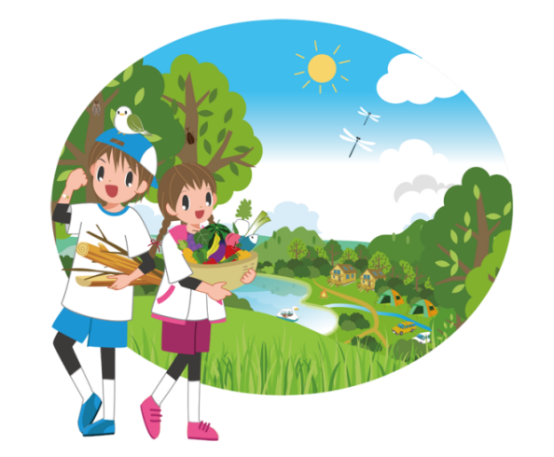 参 加 料：１人 ５００円	参加資格：市内在住のひとり親家庭の小学生とその保護者　 　　　　　　※必ず親子一緒に参加してください。定　　員：親子で３０名　（※応募多数の場合は抽選となります。）集合場所：現地集合（ぎふ清流里山公園・入場門前）申　　込：令和元年６月5日（水）～7月5日（金）までに、社会福祉協議会で配布している申込書に必要事項を記入し、ひとり親であることを証明できる書類（児童扶養手当証明書等）の写しを添えて、 社会福祉協議会へ（窓口もしくは郵送）。申込書は、社会福祉協議会ホームページからもダウンロードできます。時間プログラム・内容等備考　9：009：15１０：００１1：00１3：15集合（ぎふ清流里山公園）、挨拶、全体説明万華鏡作り体験アイスクリーム作り体験飯ごう炊飯体験（カレーライス作り）解散（親子で楽しめる「リアル謎解きゲーム」をご用意しております）※雨天決行（但し暴風雨警報発令の場合は、中止になる場合があります）